“爆竹声声辞旧岁，梅花点点迎新春。”在全国人们欢庆新春佳节的日子里，我们圆满地结束了20XX年的工作。回顾这一年，我们一幼的老师为了一个共同的梦——省一级三等示范园，努力着，辛勤耕耘着，于本年的十一月十三日通过了上级部门的检查与认定。现将本人在这一年的工作总结如下： 这一年，我担任过大一班及小一班的保教工作兼教研组长工作。工作中，我以“三个代表”的重要思想为指导，以“一切为了孩子，托起明天的太阳”为宗旨，团结同志，忠于职守，积极参加学校举行的各种政治学习和业务培训，服从领导的分工，认真完成各项任务，爱护尊重幼儿，和蔼地与之交谈，让爱与尊重在幼儿园里生根发芽。 教学中，我遵守“幼儿在前，教师在后的原则”。每一个活动都努力为孩子提供充足的操作材料，让孩子们运用多种感官充分地感知后，再引导他们找出正确的答案。如科学活动2--10的分解组合，我为孩子们准备了形象生动的图片小鸡、小鸟、小蝌蚪及实物豆子、花生，让孩子们先动手分一分，看它们到底有几种分法，并要求孩子们记录下来，最后引导孩子们讨论，得出正确答案。因为我深知“会学比学会更重要”，“教育要有利于孩子们的长远发展”。游戏活动中我与孩子们同欢同乐，用我爱游戏的激情感染孩子，提高教学活动的质量。因为我知道“教师是幼儿学习的引导者，合作者，参与者”。语言活动中我把更多的时间留给孩子，引导他们大胆想、大胆编、大胆讲述，让他们从小就插上想象创造的翅膀。 美国心里学家布鲁姆曾说过幼儿时期是孩子智力发展的重要时期，为了使我班孩子的智力得到更好的发展，我常利用休息时间引导幼儿玩各种益智游戏，如走迷宫、找异同、脑筋急转弯等。学校的区角活动室留下了我们多少匆忙的脚步，留下了孩子们的多少欢声笑语。 工作期间全全负责起幼儿的安全与卫生，发现他们的手脸脏了，就不怕累，不嫌脏为之洗干净，每天早晨都早早地来到幼儿园打扫室内外卫生，努力为孩子们创造一个舒适卫生的环境，让他们健康和谐的成长。 平时认真观察孩子，记下他们的喜怒哀乐，积极地与家长交流，了解幼儿在家的情况，通过各种形式（家访、家园桥、召开家长会、接送时交流等）和家长一起探讨教育孩子的最佳方法。让家园教育同步起来，更好地利于幼儿的发展。 总之，在这一年的工作中，我除了认真干好保教工作外，还利用休息时间查阅书本，找资料，带领本组的老师搞教学研讨工作，组织本组老师学习了《蚕豆》（小班的）和《空气》（大班的）的说课稿，在全园教工业务培训上，带领老师们学习讨论了《大班艺术活动乐器秀》的教学及《幼儿园教育案例分析》等。得到了领导及老师们的好评，期末被学校评为优秀的“组织讲解”者。六月的体操比赛中，我班排练的“皮筋操”获得了一等奖，十月的玩教具比赛中，我和王老师制作的玩教具“玩玩乐乐”也获得了一等奖，十一月我承担的公开课“能干的小狗”获得了检查评审专家们的好评，同时还根据自己在教学中的体会，写出反思，积极地向各刊物投稿，本年有十二篇幼教文章及活动设计在中国XX教育网及中国XX教师网上刊发。回顾过去，成绩是喜人的，但我知道以后的路还很长，在今后的工作中，我将一如既往，再接再厉，再创辉煌。 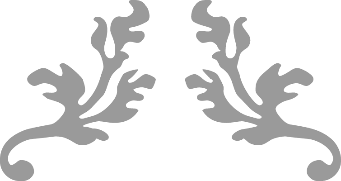 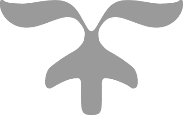 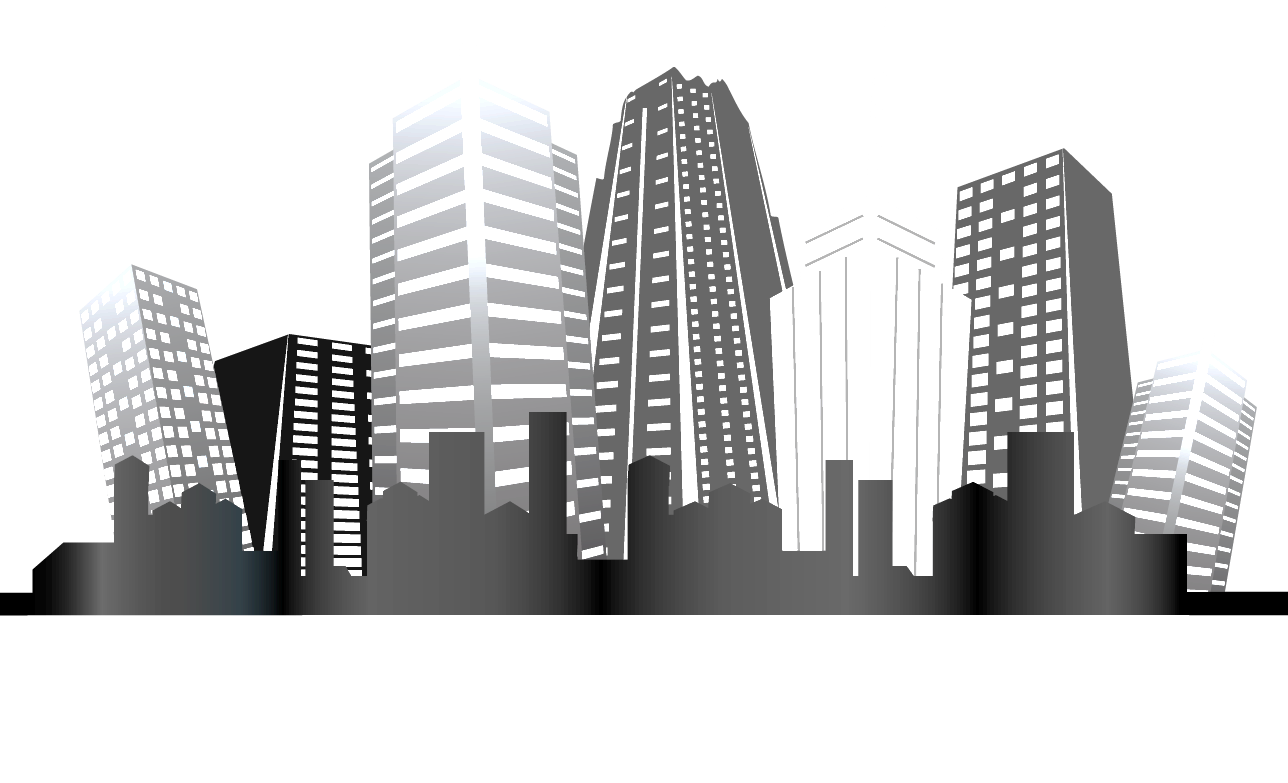 